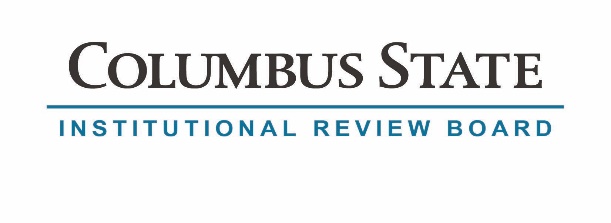 Request for Modification FormPrincipal investigators are responsible for ongoing requirements in the conduct of previously approved or exempted research. This includes obtaining prior approval from the IRB for any modifications of the research before implementing the proposed modification.Principal investigators seeking a modification will submit to the IRB administrator (irb@cscc.edu) this completed Request for Modification Form, along with any associated documents. This form must contain all required digital or wet ink signatures.Modifications are categorized into minor changes and significant changes:Minor Modification - A change in research related activities that do not significantly alter the risk-benefit assessment and/or the specific aims or design of the study. Examples of minor changes include, but are not limited to, the following: Addition or deletion of study team membersUpdating the dates of researchAddition of procedures that do not significantly increase risk to subjects or removal of procedures that would reduce the risk to subjectsAddition of non-sensitive questions to a survey or interviewAddition of or minor revisions to recruitment materials, consent forms or strategies Significant Modification - A change in research related activities that significantly alter the risk-benefit assessment and/or the specific aims or design of the study. Examples of significant changes to a study may include, but are not limited to, the following: Addition of a new and/or separate subject population; changing inclusion or exclusion criteria Addition of procedures that involve an increased level of risk to the physical, emotional, or psychological well-being of subjects Alteration of informed consent process or procedures affecting subject confidentiality
Date:    			Log #: Title of Research Project:  Principal Investigator:Principal Investigator/Project Director: 
CSCC Department or Other Institution: 
Email: Doctoral or Other Academic Advisor (if applicable): Institution: 
Email: Category of Modification (in the PI’s judgement, indicate the category of modification): Minor      Significant      UncertainDescribe the Requested Modification(s) 
Clearly indicate if multiple modifications are being requested (the text box will expand as needed):Describe the Rationale for the Requested Modification(s) 
If multiple modifications are being requested, ensure all have an associated rationale (the text box will expand as needed):Does the proposed modification affect the risk-benefit assessment?   Yes      No      UnsureRevised MaterialFor revisions to currently approved procedures or to add new procedures, resubmit the abstract or narrative incorporating the revisions throughout. Modifications may also change consent/assent forms, recruitment materials, measures, surveys, etc. For research team member changes, identify their role in the project and provide evidence of CITI training completion (if applicable). Ensure that all new and revised documents are included with this form. Revisions of existing documents must be indicated through track changes, highlighting, or other means. List all the documents submitted with this modification (the text box will expand as needed):Signatures:I have reviewed the contents of this form, with attachments, and I certify that the information provided is complete and accurate to the best of my knowledge. Digital or wet ink signatures are required for submission.Principal Investigator/Project Director Typed Name:     Signature: _______________________________________________     Date: ____________________   Doctoral or Other Academic Advisor (if applicable):  Signature: _______________________________________________     Date: ____________________   FOR IRB USE ONLY
IRB Chair or Designee Approved    Modification Required    Referred for Full IRB Review for Approval – Date of Meeting:   Disapproved     	Signature: ________________________________________________    Date: ____________________   